Продажа № п/пНаименование, площадь, местонахождение объекта Способ приватизациифото1.1. Объекты капитального строительства (здания) с земельными участками1.1. Объекты капитального строительства (здания) с земельными участками1.1. Объекты капитального строительства (здания) с земельными участками1.1. Объекты капитального строительства (здания) с земельными участками1Нежилое здание (300кв.м.) с земельным участком (400кв.м.), по адресу: г.Енисейск, ул.Горького, 31Аукцион с открытой формой подачи предложений о цене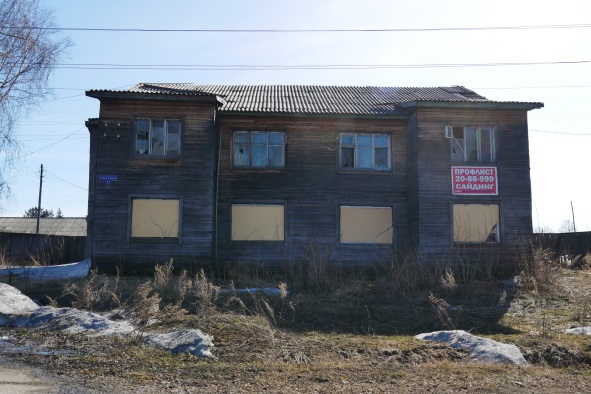 2Нежилое здание (моторный цех 200кв.м.) с земельным участком (300кв.м.), по адресу: г.Енисейск, ул. Бабушкина, 1/20Аукцион с открытой формой подачи предложений о цене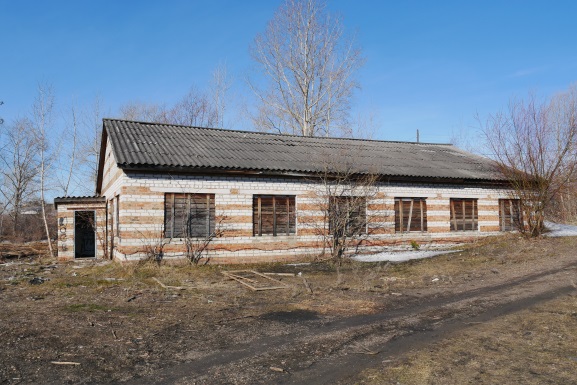 3Нежилое здание (баня, парикмахерская, пивбар 190,5 кв.м.), с земельным участком (1060кв.м.)по адресу: г. Енисейск, ул. Мичурина, 17Продажа имущества посредством публичного предложения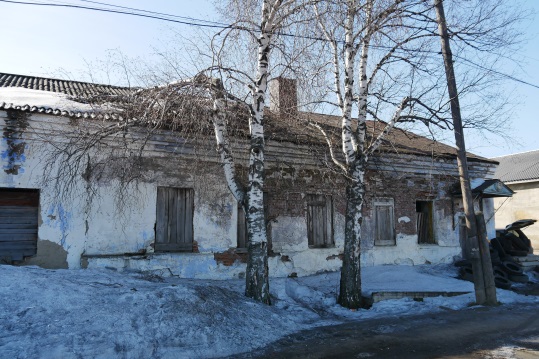 4Нежилое здание (51,7кв.м.) с земельным участком (864 кв.м.), по адресу: г. Енисейск, ул. Фефелова, 47Аукцион с открытой формой подачи предложений о цене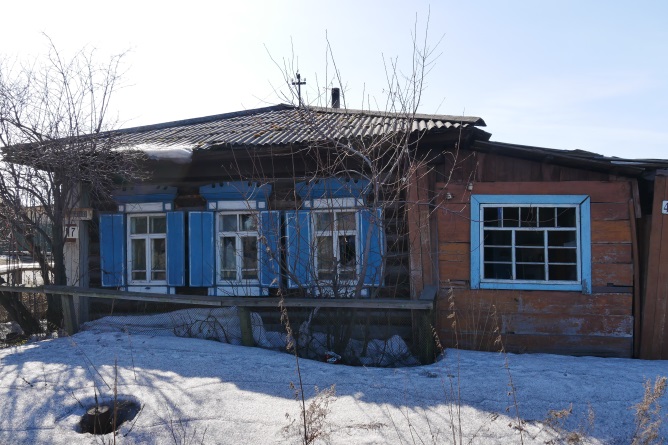 5Нежилое здание (баня 832,9кв.м.) с земельным участком (2749кв.м.) по адресу: г. Енисейск, ул. Ленина, 157Продажа имущества посредством публичного предложения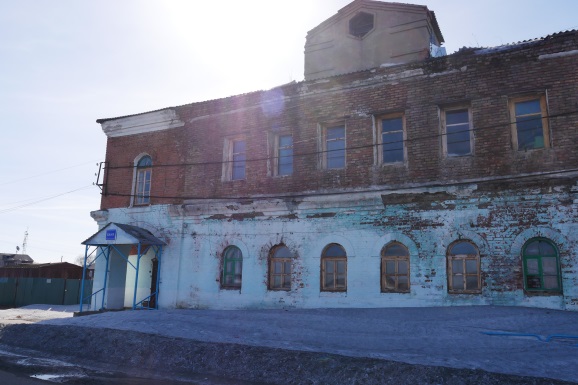 6Нежилое здание (гараж 1780,9кв.м.) с земельным участком (4123,19кв.м.) по адресу: г. Енисейск, ул. Бабушкина, 1Аукцион с открытой формой подачи предложений о цене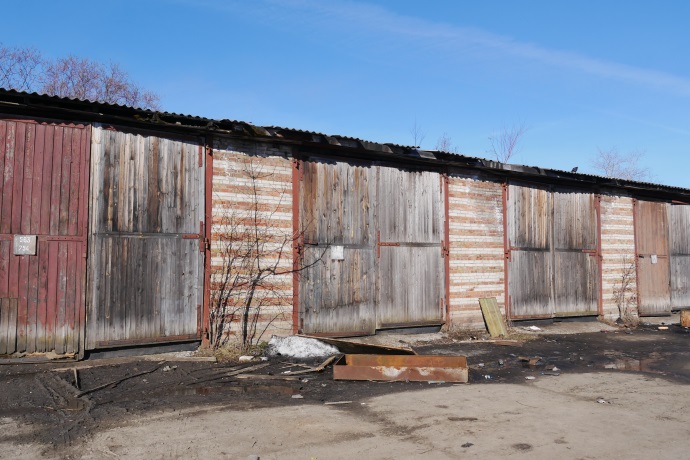 1.2. Объекты капитального строительства (помещения)1.2. Объекты капитального строительства (помещения)1.2. Объекты капитального строительства (помещения)1.2. Объекты капитального строительства (помещения)1Нежилое помещение (923,20кв.м.) № 3, по адресу: г. Енисейск, ул. Ленина, 159Нежилое помещение (923,20кв.м.) № 3, по адресу: г. Енисейск, ул. Ленина, 159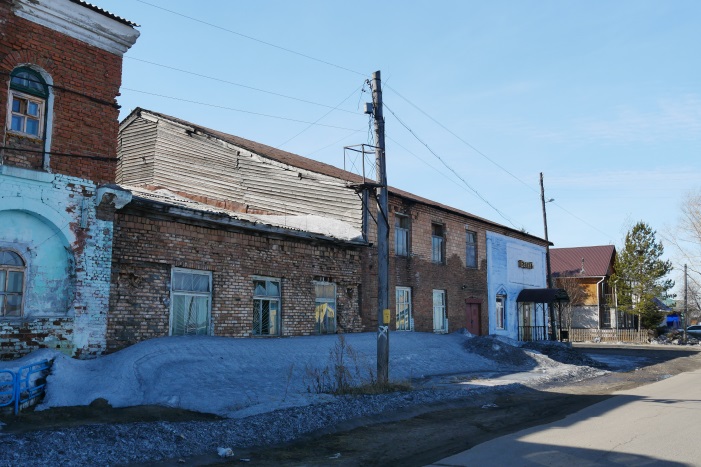 2Нежилое помещение (81кв.м.) № 1, по адресу: г. Енисейск, ул. 40 лет Октября, 23Нежилое помещение (81кв.м.) № 1, по адресу: г. Енисейск, ул. 40 лет Октября, 23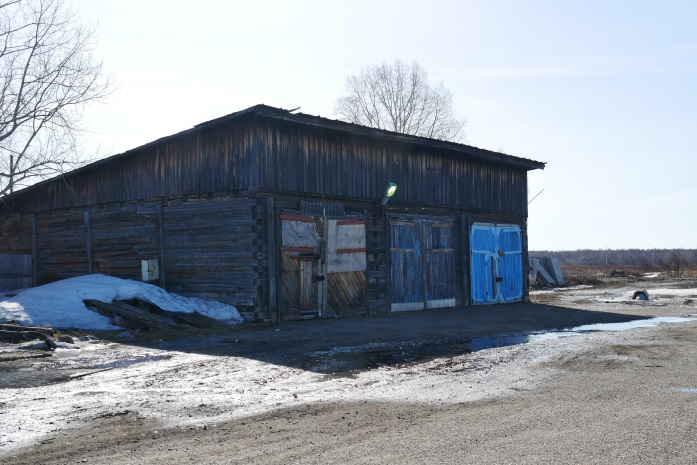 3Нежилое помещение (162,8кв.м.) № 2, по адресу: г. Енисейск, ул. 40 лет Октября, 23Нежилое помещение (162,8кв.м.) № 2, по адресу: г. Енисейск, ул. 40 лет Октября, 234Нежилое помещение (29кв.м.) № 1, по адресу: г. Енисейск, ул. Бабкина, 21Нежилое помещение (29кв.м.) № 1, по адресу: г. Енисейск, ул. Бабкина, 215Нежилое помещение (53кв.м.) № 3, по адресу: г. Енисейск, ул. Бабкина, 21Нежилое помещение (53кв.м.) № 3, по адресу: г. Енисейск, ул. Бабкина, 216Нежилое помещение (105,5кв.м.) № 1, по адресу: г. Енисейск, ул. Ленина, 80Нежилое помещение (105,5кв.м.) № 1, по адресу: г. Енисейск, ул. Ленина, 80            1.3. Объекты незавершенного строительства с земельными участками				            1.3. Объекты незавершенного строительства с земельными участками				            1.3. Объекты незавершенного строительства с земельными участками				            1.3. Объекты незавершенного строительства с земельными участками				1Объект незавершённого строительства (600кв.м.) с земельным участком (2313кв.м.), по адресу: г.Енисейск, ул.Пролетарская, 31Объект незавершённого строительства (600кв.м.) с земельным участком (2313кв.м.), по адресу: г.Енисейск, ул.Пролетарская, 31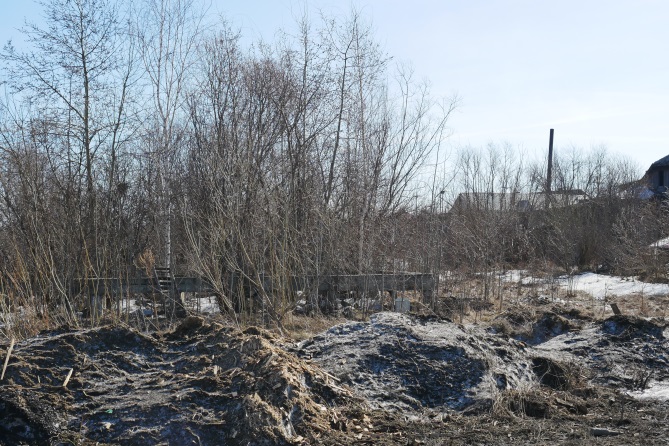 АрендаАрендаАрендаАренда1Мобильное здание – модульный туалет, в том числе для людей с ограниченными возможностями здоровья, по адресу: г. Енисейск (районы автовокзала и детской поликлиники)Мобильное здание – модульный туалет, в том числе для людей с ограниченными возможностями здоровья, по адресу: г. Енисейск (районы автовокзала и детской поликлиники)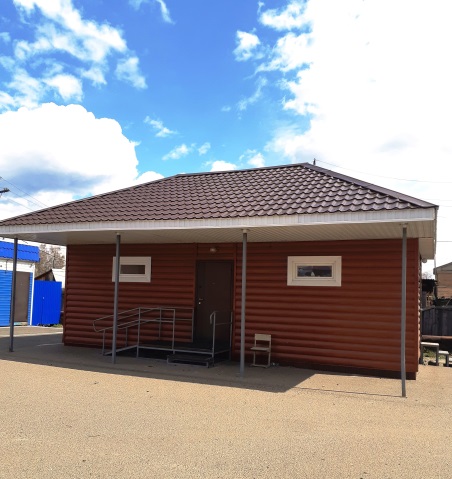 